Муниципальное бюджетное учреждениеДополнительного образования «Детская музыкальная школа№3»Программа учебного предмета «Основы музыкального исполнительства» (баян) дополнительной общеразвивающей образовательной программы                                                ( срок обучения 3 года)                                           г. Нижний Тагил                                                  2014 г.            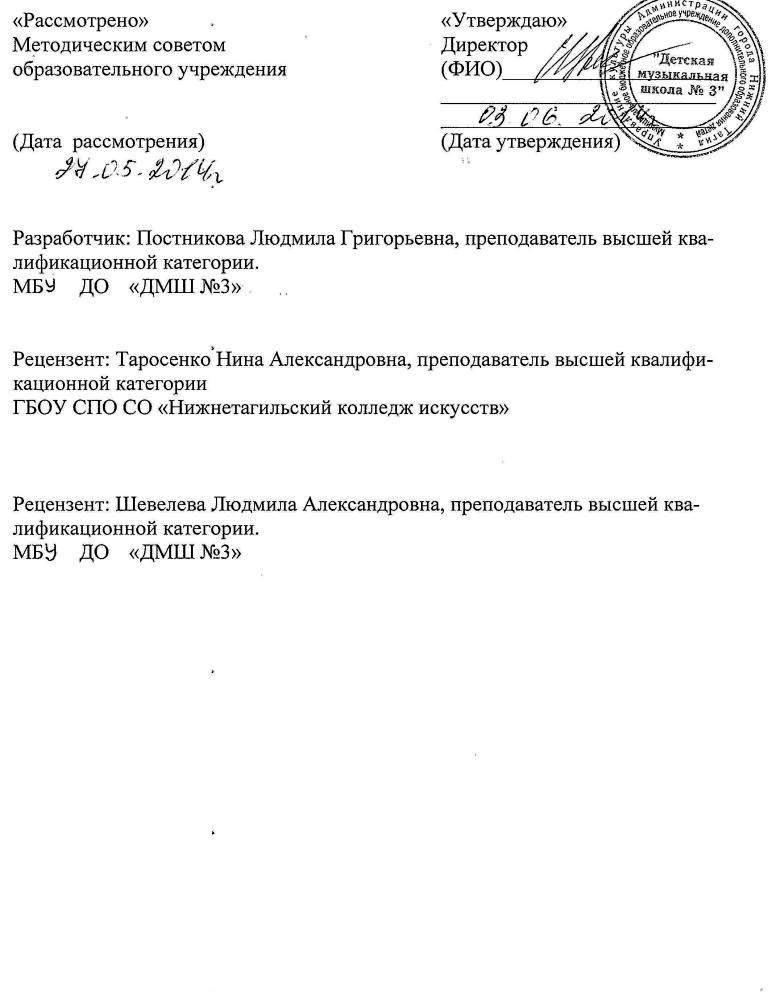 Структура программы учебного предметаI. Пояснительная записка- Характеристика учебного предмета, его место и роль в образовательном процессе;- Срок реализации учебного предмета;- Объем учебного времени, предусмотренный учебным планом образовательногоучреждения на реализацию учебного предмета;- Форма проведения учебных аудиторных занятий;- Цели и задачи учебного предмета;- Обоснование структуры программы учебного предмета;- Методы обучения;- Описание материально-технических условий реализации учебного предмета;II. Содержание учебного предмета- Сведения о затратах учебного времени;- Годовые требования по классам;III. Требования к уровню подготовки обучающихсяIV. Формы и методы контроля, система оценок- Аттестация: цели, виды, форма, содержание;- Критерии оценки;V. Методическое обеспечение учебного процесса- Методические рекомендации педагогическим работникам;- Методические рекомендации по организации самостоятельной работы;VI. Списки рекомендуемой нотной и методической литературы- Учебная литература;- Учебно-методическая литература;- Методическая литература  Пояснительная записка   1. Характеристика учебного предмета «Основы музыкального исполнительства (баян) разработана на основе «Рекомендаций по организации образовательной и методической деятельности при реализации общеразвивающих программ в области искусств» , направленных письмом Министерства культуры Российской Федерации от 21.11.2013 №191-01-39/06-ГИ, а также с учётом многолетнего педагогического опыта в области исполнительства на баяне в детских музыкальных школах.Учебный предмет «Основы музыкального исполнительства(баян) направлен на приобретение обучающимися знаний, умений, навыков игры на баяне, получение ими художественного образования , а также на эстетическое воспитание и духовно-нравственное развитие ученика.Необходимо, чтобы овладение инструментом нашло своё практическое применение в жизни ученика, как во время обучения, так и после окончания музыкальной школы. Это пробуждает интерес к занятиям музыкой, даёт детям возможность музицировать в своём кругу общения, способствует эстетическому развитию личности. Именно развитие навыков любительского музицирования сегодня является ядром всей системы общего музыкального образования, которое объединяет профессиональную работу преподавателя с запросами детей и их родителей, имеет практическое применение в жизни ребёнка и после окончания музыкальной школы.    2. Срок реализации учебного предмета «Основы музыкального исполнительства (баян)» Для детей, поступивших в Детскую музыкальную школу№3 (далее – Школа) по Д.О.П. ,Учебный предмет «Основы музыкального исполнительства (баян)», в возрасте от 6 до 17 лет включительно, составляет 3 года (2года 10 месяцев).   3. Объём учебного времени, предусмотренный учебным планом образовательной организации на реализацию учебного предметаМаксимальная учебная нагрузка учебного предмета «Основы музыкального исполнительства (баян) при 3-летнем сроке обучения составляет 315 часов. Из них: 105 часов - аудиторные занятия, 210 часов – внеаудиторная (самостоятельная) работа.    4. Форма проведения учебных аудиторных занятийОсновной формой учебной и воспитательной работы в классе специальности является: урок (с теоретической и практической частями); подготовка к конкурсам, концертам; концертные выступления; участие в конкурсах; посещение и обсуждение концертов и др. Продолжительность академического часа составляет до 45 минут.Занятия могут проводиться в следующих формах: беседы; рассказа; практического занятия; игры; репетиции; самостоятельной работы; защиты творческих работ (рефераты, сообщения, презентации); конкурсов (среди учащихся класса, учащихся других классов и т.д.); творческих встреч; концертов; фестивалей; консультаций; мастер-классов и др.Одним из факторов постепенного и глубокого освоения учащимися приемов и навыков игры на инструменте являются следующие  формы организации деятельности учащихся на уроке: индивидуальная; ансамблевая (с преподавателем).   5. Цели и задачи учебного предмета «Основы музыкального исполнительства (баян)»ЦЕЛЬ ПРОГРАММЫ: - приобщение детей к искусству, развитие их творческих способностей и приобретение ими начальных профессиональных навыков игры на музыкальном инструменте (баян);- обеспечение высокого качества образования, его доступности, открытости, привлекательности для обучающихся, их родителей (законных представителей) и всего общества, духовно-нравственного развития, эстетического воспитания и художественного становления личности.ЗАДАЧИ:- воспитание и развитие у обучающихся личностных качеств, позволяющих уважать и принимать духовные и культурные ценности разных народов;формирование у обучающихся эстетических взглядов, нравственных установок и потребности общения с духовными ценностями;- формирование у обучающихся умения самостоятельно воспринимать и оценивать культурные ценности;- воспитание детей в творческой атмосфере, обстановке доброжелательности, эмоционально-нравственной отзывчивости, а также профессиональной требовательности;- формирование у детей комплекса знаний, умений и навыков, позволяющих в дальнейшем осваивать общеразвивающие образовательные программы в области музыкального искусства.Развивающие задачи:- развитие музыкальных способностей (музыкальный слух, память, метроритм);- развивать способность к художественному переживанию, эмоциональное начало в постоянной связи с интеллектуальным;- развитие творческих способностей;- развитие артистических способностей;- развитие воображения, усидчивости, терпения, мышления.Обучающие задачи:- приобретение начальных профессиональных исполнительских навыков игры на инструменте;- приобретение навыков ансамблевой игры, чтения с листа;- приобретение необходимых навыков для самостоятельного музицирования;- приобретение навыков самостоятельной работы над произведением;- овладение основами аккомпанемента.Воспитательные задачи:- воспитание культуры личности;- эстетическое и нравственное воспитание учащихся;- воспитание трудолюбия, чувство товарищества, чувство личной ответственности;- формирование патриотизма на основе репертуара.- выработку у обучающихся личностных качеств, способствующих освоению в соответствии с программными требованиями учебной информации, умению планировать свою домашнюю работу, приобретению навыков творческой деятельности, в том числе коллективного музицирования, осуществлению самостоятельного контроля за своей учебной деятельностью, умению давать объективную оценку своему труду, формированию навыков взаимодействия с преподавателями, концертмейстерами и обучающимися в образовательном процессе, уважительного отношения к иному мнению и художественно-эстетическим взглядам, пониманию причин успеха/неуспеха собственной учебной деятельности, определению наиболее эффективных способов достижения результата.- воспитание стремления к практическому использованию знаний и умений, приобретённых на занятиях, в быту, в досуговой деятельности.Обучение должно соединять в себе два главных и взаимосвязанных направления. Одно из них – формирование игровых навыков и приёмов, становление исполнительского аппарата. Второе – развитие практических форм музицирования на баяне.   6. Структура программыПрограмма содержит следующие разделы:- сведения о затратах учебного времени, предусмотренного на освоение учебного предмета;- распределение учебного материала по годам обучения;- описание дидактических единиц учебного предмета;- требования к уровню подготовки обучающихся;- формы и методы контроля ,система оценки, итоговая аттестация;- методическое обеспечение учебного процесса.В соответствии с данными направлениями строится основной раздел программы «Содержание учебного предмета».   7. Методы обученияДля достижения поставленной цели и реализации задач предмета используются следующие методы обучения:- словесный (рассказ, беседа, объяснение);- метод упражнений и повторений (выработка игровых навыков ученика,работа над художественно-образной сферой произведения);- метод показа (показ педагогом игровых движений, исполнениепедагогом пьес с использованием многообразных вариантов показа);- объяснительно-иллюстративный (педагог играет произведение ученикаи попутно объясняет);- репродуктивный метод (повторение учеником игровых приемов пообразцу учителя);- метод проблемного изложения (педагог ставит и сам решает проблемупоказывая при этом ученику разные пути и варианты решения);- частично-поисковый (ученик участвует в поисках решенияпоставленной задачи).Выбор методов зависит от возраста и индивидуальных особенностейобучающегося.   8. Описание материально-технических условий реализации учебного предметаМатериально-технические условия Школы обеспечивают возможность достижения обучающимися результатов предусмотренных в программе учебного предмета.Материально-техническая база Школы соответствует санитарным противопожарным нормам охраны труда.Учебные аудитории для занятий по учебному предмету «Основы музыкального исполнительства (баян)» имеют площадь не менее 6 кв. м. и звукоизоляцию. В школе есть необходимое количество качественных инструментов, пульты, стулья в соответствии  с ростом обучающегося. В Школе созданы условия для содержания, своевременного обслуживания и ремонта музыкальных инструментов.Каждый учащийся обеспечивается доступом к библиотечным фондам и фондам аудио и видеозаписей школьной библиотеки. Во время самостоятельной работы учащиеся могут пользоваться Интернетом для сбора дополнительного материала по изучению предложенных тем.Библиотечный фонд укомплектовывается печатными, электронными изданиями, учебно-методической и нотной литературой.II. Содержание учебного предмета   1. Сведения о затратах учебного времени, предусмотренного на освоение учебного предмета « Основы музыкального исполнительства (баян)», на аудиторные, самостоятельные занятия, максимальную нагрузку обучающихся.Срок обучения – 3 года (2года 10 месяцев)Таблица 1Учебный материал распределяется по годам обучения – классам. Каждый класс имеет свои дидактические задачи, и объём времени, необходимый для освоения учебного материала.   2. Виды внеаудиторной работы:- самостоятельные занятия по подготовке учебной программы;- подготовка к контрольным урокам, зачётам, академическим концертам;- посещение учреждений культуры (филармонии, театры, концертные залы, музеи и др.)- участие обучающихся в творческих мероприятиях и культурно-просветительской деятельности Школы.3. Годовые требования по классам. Срок обучения 3 года.1 классЗадачи:Развитие музыкально-слуховых представлений и музыкально-образного мышления.Формирование посадки, постановки рук, развитие координации движений правой и левой  руки, организация целесообразных  игровых  движений.Освоение нотной грамоты, чтение нот с листа в пределах 1-2 октавы.Овладение различными средствами артикуляции за счёт освоения основных видов штрихов: legato, staccato, non legato.Развитие чувства ритма, точной интонации мелодии.Освоение динамических оттенков для раскрытия характера музыкального произведения.Освоение основных приёмов ведения меха: разжим и сжим.Знакомство с музыкальными терминами:Штрихи:Legato - связно, обозначается лигойNon legato - не связно, обозначений не имеетStaccato - коротко, отрывисто, обозначается точкой над или под нотойПолутон – самое маленькое расстояние между двумя звукамиЗнаки альтерации (альтерация – изменение):Диез - повышает ноту на полтонаБемоль – понижает ноту на полтонаБекар – отменяет действие диеза или бемоляДинамические оттенки (оттенки силы звука):Р (пиано) - тихо                                                  mp (меццо пиано) - не очень тихо                                         pp (пианиссимо) - очень тихоf (форте) -громкоmf (меццо форте) - не очень громко    ff (фортиссимо) -очень громкоДиминуэндо - затихаяКрещендо - усиливая Затакт - неполный тактДва лада в музыке:Мажор - весёлый, радостный; минор - грустный, печальныйОпорные (устойчивые) ступени лада- 1; 3; 5 ступениГлавные ступени лада: 1 ступень- тоника, 4 ступень- субдоминанта, 5 ступень - доминантаПауза - знак молчанияАппликатура - удобный порядок пальцевТемп - скорость исполнения пьесы1 полугодиеЗначение «донотного» периода в работе с начинающими, опора на слуховые представления. Активное слушание музыки (игра педагога, домашнее прослушивание музыки по желанию обучающегося) с последующим эмоциональным откликом ученика (в виде рисунка, рассказа). Упражнения без инструмента, направленные на освоение движений, используемых в дальнейшем на баяне. Знакомство с инструментом. Основы и особенности при посадке, постановке игрового аппарата. Принципы звукоизвлечения. Постановка правой руки. Игра упражнений, песенок-прибауток на отдельно взятой ноте. Принцип индивидуального подхода в освоении инструмента. Знакомство с элементами музыкальной грамоты. Освоение музыкального ритма в виде простых ритмических упражнений, связанных с иллюстрацией на баяне ритма слов. Игра ритмических рисунков на нотах 1, 2 и 3 ряда правой клавиатуры. Подбор по слуху небольших попевок, народных мелодий, знакомых песен. Воспитание в обучающемся элементарных правил сценической этики, навыков мобильности, собранности при публичных выступлениях. 2 полугодиеПродолжение «донотного» периода: освоение мажорных тетрахордов, игра по слуху (транспонирование попевок, знакомых мелодий. Продолжение освоения нотной грамоты. Игра по нотам. Развитие первоначальных навыков игры на инструменте. Знакомство с основой динамики - форте, пиано.Игра гамм C-dur, G-dur, - правой рукой.Чтение нот с листа. Упражнения на развитие координации.В течение 2-го полугодия обучения ученик должен пройти:гаммы C-dur, G-dur;2 этюда;8-10 песен и пьес различного характера, включая переложениязарубежных и отечественных композиторов.Чтение нот с листа. Подбор по слуху. Игра в ансамбле с педагогом.Годовые требования:15 - 20 первоначальных пьес, песенок, этюдов разной степени завершённости – от разбора – знакомства до концертного исполнения с обязательной точной фиксацией каждого музыкального произведения в «Индивидуальном плане учащегося». Гаммы: до мажор, соль мажор, фа мажор, арпеджио, аккорды правой рукой.Исполнительская программа академического концерта:1 вариант: Этюд и 1-2 разнохарактерные пьесы.2 вариант: 2 разнохарактерные  пьесы, как соло, так и в ансамбле.Проверка  гамм и терминов проводится преподавателем в классе во 2 полугодии.Примерные программы академического концерта:1 вариант: Черни К. «Этюд» До мажор.Бурова А. «Мамин вальс»2 вариант Латышев А. Детская сюита «В мире сказок»: «Марш Бармалея»,      «Вальс Мальвины», «Емеля на печи», «Страшная история»Белорусская народная песня «Перепёлочка»2 классЗадачи:Продолжение работы над постановочно – двигательными навыками, звукоизвлечением и  ритмом.Дальнейшее развитие музыкально-образного  мышления.Освоение динамических оттенков за счёт умения владеть мехом.Овладение основными принципами аппликатурной дисциплины.Знакомство со строением музыкального произведения.Развитие умения определять частные и общую кульминацию внутри пьесы.Развитие мелкой техники.Знакомство с музыкальными терминами:Ключевые знаки альтерации - выставляются при ключе, указывают на тональность и действуют на протяжении всей пьесы Случайные знаки альтерации - выставляются перед нотой, к которой относятся, действуют на протяжении такта и в пределах данной октавы Аккорд - одновременное звучание  трёх или более звуковИнтервал – расстояние между двумя звукамиСеквенция – повторение одного мотива от разных звуков Акцент – ударениеКульминация – высшая точка в развитии мелодииФермата – продлевание звука или паузы примерно в  2 разаТранспонирование – перенос мелодии в другую тональностьСтроение музыкального произведения:Мотив - музыкальное построение с одной сильной долейФраза - часть предложения, объединяющая несколько мотивовПредложение – состоит из двух фразПериод – одночастная музыкальная форма, состоит из двух или более предложенийЗнаки сокращённого нотного письма:Реприза – знак повторенияВольты – различные  окончания  при  повторенииГодовые требования:В течение учебного года педагог должен проработать с учеником 12-14 различных произведений, включая этюды. Гаммы до, соль, фа мажор правой и левой рукой в одну  октаву, арпеджио, аккорды.Исполнительские программы:Академический концерт в 1 и 2 полугодии:1-й вариант- Этюд и 1 пьеса.2-й вариант- 2 разнохарактерные пьесы.Проверка гамм проводится преподавателем в классе.Зачёт по терминам проводится во 2 полугодии.Примерный репертуарный список академического концерта в концепервого полугодия:1. В. Моцарт. АллегреттоА. Гурилев. Песенка2. И. Гуммель. ЭкосезР.н.п. Я на горку шла.Примерный репертуарный список переводного экзамена1. Ф. Шуберт. ЛендлерЛ. Книппер. Полюшко – поле2. В. Моцарт. ЮморескаР.н.т. Полянка3 класс.Задачи:Развитие музыкально-образного мышления и исполнительских навыков учащихся.Работа над качеством звука, сменой позиций, ритмом.Работа над различными способами ведения меха, используя динамические и агогические нюансы.Продолжение работы над развитием мелкой техники (гаммаобразной, арпеджированной, пальцевые репетиции, двойные ноты).Развитие умения определять форму музыкального произведения. Подготовка программы к итоговой аттестации.Годовые требования:В течение учебного года педагог должен проработать с учеником 10-14 разножанровых пьес, этюдов. Гаммы до, соль, фа мажор двумя      руками в 1-2 октавы, арпеджио, аккорды. Ля, ми, ре минор, арпеджио, аккорды  правой  рукой.Знакомство с музыкальными терминами:Музыкальная форма – строение или план сочиненияДвухчастная форма – состоит из 2 периодов, сходных или различных по музыкальному содержанию, обозначается АВ.Простая трёхчастная форма – состоит из 3 частей (периодов), третий является повторением первого, а второй контрастен им, обозначается АВА.Гамма – последовательный ряд звуков от тоники до её октавного повторения.Арпеджио – исполнение звуков аккордов один за другим (последовательно).Динамические нюансы:Сфорцандо (sf) – внезапно громкоСубито пиано (sp) – внезапно тихоЗнаки сокращённого нотного письма:8- - - - - - -      -  перенос мелодии на октаву вверх или внизDa саро al fine (да капо аль финэ) - с начала до слова конец (применяется в трёхчастной форме).Синкопа – акцент на слабой долеТриоль – длительность, деление доли на три части  Агогические нюансы (оттенки темпа):rit. (ритенуто) – замедляяModerato (модерато) – умеренноAllegro (аллегро) – скоро, быстроИсполнительская  программа итоговой аттестации:1-й вариант: ансамбль и одна пьеса.2-й вариант: Две разнохарактерные пьесы.Примерный репертуарный список академического концерта в концепервого полугодия1. Л. Моцарт. «Полонез»Б.Самойленко «Во поле береза стояла»2. Й. Гайдн. МенуэтР.н.п. Во саду ли, в огороде. Обр. Аз. ИвановаПримерный репертуарный список выпускного экзамена (зачета)1. Ф. Шуберт. ЭкосезАз. Иванов. Р.н.п. Как под яблонькой2. К. Вебер. Вальс из оперы «Волшебный стрелок»Аз. Иванов. Укр.н.п. Ехал казак за ДунайУченики, имеющие слабую музыкальную память, могут исполнять музыкальные произведения на академических концертах по нотам.III. Требования к уровню подготовки обучающихсяДанная программа отражает разнообразие репертуара, его академическую направленность, а также демонстрирует возможность индивидуального подхода к каждому обучающемуся. Содержание программы направлено на обеспечение художественно-эстетического развития обучающегося и приобретения им художественно-исполнительских знаний, умений и навыков.Таким образом, обучающийся к концу прохождения курса программы обучения должен:• знать основные исторические сведения об инструменте;знать конструктивные особенности инструмента;• знать элементарные правила по уходу за инструментом и уметь их применять при необходимости;• знать оркестровые разновидности инструмента баян;• знать основы музыкальной грамоты;• знать систему игровых навыков и уметь применять ее самостоятельно;• знать основные средства музыкальной выразительности (тембр, динамика, штрих, темп и т. д.);• знать основные жанры музыки (инструментальный, вокальный, симфонический и т. д.);• знать технические и художественно-эстетические особенности, характерные для сольного исполнительства на баяне;• знать функциональные особенности строения частей тела и уметь рационально использовать их в работе игрового аппарата;• уметь самостоятельно настраивать правильность длины ремней правой клавиатуры и левой;• уметь самостоятельно определять технические трудности несложного музыкального произведения и находить способы и методы в работе над ними;• уметь самостоятельно среди нескольких вариантов аппликатуры выбрать наиболее удобную и рациональную;• уметь самостоятельно, осознанно работать над несложными произведениями, опираясь на знания законов формообразования, а также на освоенную в классе под руководством педагога методику поэтапной работы над художественным произведением;• уметь творчески подходить к созданию художественного образа, используя при этом все теоретические знания и предыдущий практический опыт в освоении штрихов, приемов и других музыкальных средств выразительности;• уметь на базе приобретенных специальных знаний давать грамотную адекватную оценку многообразным музыкальным событиям;• иметь навык игры по нотам;• иметь навык чтения с листа несложных произведений, необходимый для ансамблевого и оркестрового музицирования;• приобрести навык транспонирования и подбора по слуху, такнеобходимых в дальнейшем будущему музыканту;• приобрести навык публичных выступлений, как в качестве солиста, так и в различных ансамблях и оркестрах.Реализация программы обеспечивает:• наличие у обучающегося интереса к музыкальному искусству, самостоятельному музыкальному исполнительству;• комплексное совершенствование игровой техники баяниста, которая включает в себя тембровое слушание, вопросы динамики, артикуляции, интонирования, а также организацию работы игрового аппарата, развитие крупной и мелкой техники;• сформированный комплекс исполнительских знаний, умений и навыков, позволяющий использовать многообразные возможности баяна для достижения наиболее убедительной интерпретации авторского текста;• знание художественно-исполнительских возможностей баяна;• знание музыкальной терминологии;•  наличие навыка по чтению с листа музыкальных произведений;• умение транспонировать и подбирать по слуху;• навыки по воспитанию слухового контроля, умению управлять процессом исполнения музыкального произведения;• навыки по использованию музыкально-исполнительских средств выразительности, выполнению анализа исполняемых произведений, владению различными видами техники исполнительства, использованию художественно оправданных технических приемов;• наличие творческой инициативы, сформированных представлений о методике разучивания музыкальных произведений и приемах работы над исполнительскими трудностями;• наличие навыков репетиционно-концертной работы в качестве солиста.IV. Формы и методы контроля, система оценок1. Аттестация: цели, виды, форма, содержаниеКаждый из видов контроля успеваемости обучающихся имеет своицели, задачи и формы.Оценки качества знаний по «Специальности (баян)» охватывают всевиды контроля:- текущий контроль успеваемости;- промежуточная аттестация обучающихся;- итоговая аттестация обучающихся.Цель промежуточной аттестации - определение уровня подготовкиобучающегося на определенном этапе обучения по конкретнопройденному материалу.Таблица 2Контрольные уроки направлены на выявление знаний, умений и навыков обучающихся в классе по специальности. Они не требуют публичного исполнения и концертной готовности. Это своего рода проверка навыков самостоятельной работы обучающегося, проверка технического роста, проверка степени овладения навыками музицирования (чтение с листа, подбор по слуху, транспонирование), проверка степени готовности учащихся выпускных классов к итоговой аттестации. Контрольные прослушивания проводятся в классе в присутствии комиссии, включая в себя элементы беседы с обучающимся, и предполагают обязательное обсуждение рекомендательного характера. Также преподаватель может сам назначать и проводить контрольные уроки в течение четверти в зависимости от индивидуальной успеваемости обучающегося, от этапности изучаемой программы с целью повышения мотивации в ученике к учебному процессу. Контрольные уроки проводятся в счет аудиторного времени, предусмотренного на учебный предмет.Зачеты проводятся на завершающих полугодие учебных занятиях в счет аудиторного времени, предусмотренного на учебный предмет, и предполагают публичное исполнение технической или академической программы или ее части в присутствии комиссии. Зачеты дифференцированные, с обязательным методическим обсуждением, носящим рекомендательный характер. Зачеты проводятся в счет аудиторного времени, предусмотренного на учебный предмет.Академические концерты предполагают те же требования, что и зачеты, но они представляют собой публичное (на сцене) исполнение учебной программы или ее части в присутствии комиссии, родителей, обучающихся и других слушателей. Для академического концерта преподаватель должен подготовить с обучающимся 2 произведения. Выступление обучающегося обязательно должно быть с оценкой.Переводные экзамены проводятся в конце каждого учебного года. Исполнение полной программы демонстрирует уровень освоения программы данного года обучения. Переводной экзамен проводится с применением дифференцированных систем оценок, завершаясь обязательным методическим обсуждением. Экзамены проводятся за пределами аудиторных учебных занятий. Обучающийся, освоивший в полном объеме программу, переводится в следующий класс.Итоговая аттестация (экзамен) определяет уровень и качество освоения образовательной программы. Экзамен проводится в выпускных классах: 3, в соответствии с действующими учебными планами. Итоговая аттестация проводится по утвержденному директором школы расписанию.Критерии оценокДля аттестации обучающихся создаются фонды оценочных средств, включающие методы контроля, позволяющие оценить приобретенные знания, умения, навыки. По итогам исполнения выставляются оценки по пятибалльной шкале.5 («отлично») Яркая, осмысленная игра, выразительная динамика; текст сыгран безукоризненно. Использован богатый арсенал выразительных средств, владение исполнительской техникой и звуковедением позволяет говорить о высоком художественном уровне игры.4 («хорошо») Игра с ясной художественно-музыкальной трактовкой, но не все технически проработано, определенное количество погрешностей не дает возможность оценить «отлично». Интонационная и ритмическая игра может носить неопределенный характер.3 («удовлетворительно») Средний технический уровень подготовки, бедный, недостаточный штриховой арсенал, определенные проблемы в исполнительском аппарате мешают донести до слушателя художественный замысел произведения. Можно говорить о том, что качество исполняемой программы в данном случае зависело от времени, потраченном на работу дома или отсутствии интереса у ученика кзанятиям музыкой.2 («неудовлетворительно») Исполнение с частыми остановками, однообразной динамикой, без элементов фразировки, интонирования, без личного участия самого ученика в процессе музицирования.Зачет (без оценки) Отражает достаточный уровень подготовки и исполнения на данном этапе обучения. Данная система оценки качества исполнения является основной. В зависимости от сложившихся традиций того или иного учебного заведения и с учетом целесообразности оценка качества исполнения может быть дополнена системой «+» и «-», что даст возможность более конкретно отметить выступление учащегося.Фонды оценочных средств призваны обеспечивать оценку качества приобретенных выпускниками знаний, умений и навыков, а также степень готовности обучающихся выпускного класса к возможному продолжению профессионального образования в области музыкального искусства.При выведении итоговой (переводной) оценки учитываются следующие параметры:1. Оценка годовой работы обучающегося.2. Оценки за академические концерты, зачеты или экзамены.3. Другие выступления учащегося в течение учебного года.При выведении оценки за выпускные экзамены должны быть учтены следующие параметры:1. Обучающийся должен продемонстрировать достаточный технический уровень владения инструментом.2. Убедительно раскрытый художественный образ музыкального произведения.3. Понимание и отражение в исполнительской интерпретации стиля исполняемого произведения.При выпускных экзаменах оценка ставится по пятибалльной шкале («отлично», «хорошо», «удовлетворительно», «неудовлетворительно»).Оценки выставляются по окончании четвертей и полугодий учебного года. Фонды оценочных средств призваны обеспечивать оценку качества приобретенных выпускниками знаний, умений, навыков и степень готовности выпускников к возможному продолжению профессионального образования в области музыкального искусства.V. Методическое обеспечение учебного процесса1. Методические рекомендации педагогическим работникамВ работе с обучающимся преподаватель должен следовать основным принципам дидактики: последовательность, систематичность, доступность, наглядность в освоении материала.Процесс обучения должен протекать с учетом индивидуальных психических особенностей обучающегося, его физических данных. Педагог должен неустанно контролировать уровень развития музыкальных способностей своих обучающихся. Работа педагога по специальности будет более продуктивной в тесной связи с педагогами по другим предметам: музыкальная литература, слушание музыки, сольфеджио. Итогом такого сотрудничества могут быть: открытые уроки, концерты классов для родителей, участие в концертах отделов, школы.В начале каждого полугодия преподаватель составляет для обучающегося индивидуальный план, который утверждается заведующим отделом. В конце учебного года преподаватель представляет отчет о его выполнении с приложением краткой характеристики работы обучающегося. При составлении индивидуального плана следует учитывать индивидуально-личностные особенности и степень подготовки обучающегося. В репертуар необходимо включать произведения, доступные по степени технической и образной сложности, высокохудожественные по содержанию, разнообразные по стилю, жанру, форме и фактуре. Индивидуальные планы вновь поступивших обучающихся должны быть составлены к концу сентября после детального ознакомления с особенностями, возможностями и уровнем подготовки обучающегося.Необходимым условием для успешного обучения на баяне является формирование у обучающегося уже на начальном этапе правильной посадки, постановки рук, целостного исполнительского аппарата. Развитию техники в узком смысле слова (беглости, четкости, ровности и т.д.) способствует систематическая работа над упражнениями, гаммами и этюдами. При освоении гамм, упражнений, этюдов и другого вспомогательного инструктивного материала рекомендуется применение различных вариантов штриховых, динамических, ритмических и т.д. При работе над техникой необходимо давать четкие индивидуальные задания и регулярно проверять их выполнение.При выборе этюдов следует учитывать их художественную и техническую значимость. Изучение этюдов может принимать различные формы в зависимости от их содержания и учебных задач (ознакомление, чтение нот с листа, разучивание до уровня показа на техническом зачете).Работа над качеством звука, интонацией, разнообразными ритмическими вариантами, динамикой (средствами музыкальной выразительности) должна последовательно проводиться на протяжении всех лет обучения и быть предметом постоянного внимания педагога. В этой связи педагогу необходимо научить обучающегося слуховому контролю и контролю по распределению мышечного напряжения.Работа над музыкальным произведением должна проходить в тесной художественной и технической связи.Важной задачей предмета является развитие навыков самостоятельной работы над домашним заданием. В качестве проверки знаний обучающегося об основных этапах в работе над произведением можно порекомендовать ученику выучить самостоятельно произведение, которое по трудности должно быть легче произведений, изучаемых по основной программе.Большое значение в воспитании музыкального вкуса отводится изучаемому репертуару. Помимо обработок народных мелодий, органично звучащих на народных инструментах и составляющих основу репертуара, необходимо включать в учебные программы переложения лучших образцов зарубежной и отечественной классики, произведений, написанных для других инструментов или для голоса. Рекомендуется исполнять переложения, в которых сохранен замысел автора и в то же время грамотно, полноценно использованы характерные особенности данного инструмента - баяна.В классе баяна при работе над гаммами, этюдами и пьесами для достижения чистоты интонации и технической свободы необходимо искать, находить и использовать различные варианты аппликатуры.Вся творческая деятельность педагога-музыканта должна иметь научно обоснованный характер и строиться на базе имеющейся методической литературы. Педагоги-баянисты, в связи с определенной проблемой в этой области, вынуждены обращаться к методикам и методическим исследованиям других специальностей (скрипка, фортепиано и др.).2. Методические рекомендации по организации самостоятельной работы• самостоятельные занятия должны быть регулярными и систематическими;• периодичность занятий - каждый день;• объем самостоятельных занятий в неделю - от 2 до 4 часов.Объем самостоятельной работы определяется с учетом минимальных затрат на подготовку домашнего задания, параллельного освоения детьми программы начального и основного общего образования, с опорой на сложившиеся в учебном заведении педагогические традиции и методическую целесообразность, а также индивидуальные способности обучаемого.Обучающийся должен быть физически здоров. Занятия при повышенной температуре опасны для здоровья и нецелесообразны, так как результат занятий всегда будет отрицательным.Индивидуальная домашняя работа может проходить в несколько приемов и должна строиться в соответствии с рекомендациями преподавателя по специальности.Необходимо помочь обучающемуся организовать домашнюю работу, исходя из количества времени, отведенного на занятие. В самостоятельной работе должны присутствовать разные виды заданий: игра технических упражнений, гамм и этюдов (с этого задания полезно начинать занятие и тратить на это примерно треть времени); разбор новых произведений или чтение с листа более легких (на 2-3 класса ниже по трудности); выучивание наизусть нотного текста, необходимого на данном этапе работы; работа над звуком и конкретными деталями (следуя рекомендациям, данным преподавателем на уроке), доведение произведения до концертного вида;проигрывание программы целиком перед зачетом или концертом; повторение ранее пройденных произведений. Все рекомендации по домашней работе в индивидуальном порядке дает преподаватель и фиксирует их, в случае необходимости, в дневнике.VI. Списки рекомендуемой нотной и методической литературы1. Учебная литература:1. Хрестоматия баяниста. ДМШ 1-2 классы. Изд. «Музыка» 1979 год2. Самоучитель игры на баяне. Сост. О. Агафонов, П. Лондонов, Ю. Соловьев. Москва «Музыка» 1989 год3. Спутник ученика – баяниста. Выпуск 1, «Музична Украина» 1987 год4. Баян 1 класс. Учебный репертуар ДМШ, Киев «Музична Украина» 1986 год5. Система начального обучения игре на баяне. Н. Якимец. Москва «Музыка» 1990 год6. Этюды 1 класс баян, учебный репертуар ДМШ издание шестое, Киев «Музична Украина» 1988 год.7. Этюды 2 класс баян, учебный репертуар ДМШ издание шестое, Киев «Музична Украина» 1988 год.8. Хрестоматия баяниста 1-3 классы. Москва «Музыка» 1990 год9. Баян 3 класс. Учебный репертуар ДМШ, издание 12. Киев «Музична Украина» 1988 год10. Хрестоматия баяниста. Педагогический репертуар ДМШ 3-4 классы. Москва «Музыка» 1989 год. Сост. В. Грачев11. Спутник ученика – баяниста, выпуск 3-й. «Музична Украина» 1989 год. Сост. И. Бурый, Н. Корецкий.12. Самоучитель игры на баяне. А. Басурманов. Москва «Кифара» 2003 год 13. Этюды 3 класс ДМШ. учебный репертуар ДМШ. киев «Музична Украина» 1986 год14. Баян 2 кл. Учебный репертуар ДМШ. изд. 11, Киев, 1985г.15. Баян 1 кл. Учебный репертуар ДМШ. изд. 12, Киев, 1988г.16. Хрестоматия баяниста. Педагогический репертуар ДМШ 3-4 кл. 1989г.17. Хрестоматия баяниста. В. Лушников. Москва «Музыка». 1990 г.18. Самойленко Б. Педагогический репертуар баяниста – аккордеониста. 2-7 классы ДМШ. Саратов «Детская книга», 2000г.19. Беляев Г. «Краски музыки» сборник пьес для баяна 1-3 кл. ДМШ Ростов – на – Дону «Феникс», 2012г.20. Юному музыканту баянисту – аккордеонисту. Подготовительный Кл. ДМШ. Ростов – на – Дону «Феникс», 2009г.21. Юному музыканту баянисту – аккордеонисту. 1 кл. ДМШ. Ростов – на – Дону «Феникс», 2010г.22. Юному музыканту баянисту – аккордеонисту. 2 кл. ДМШ. Ростов – на – Дону «Феникс», 2010г23. Юному музыканту баянисту – аккордеонисту. 3 кл. ДМШ. Ростов – на – Дону «Феникс», 2010г24. «Новые произведения российских композиторов». Юным баянистам – аккордеонистам 1-2 кл ДМШ. Ростов – на – Дону «Феникс», 2010г25. «Новые произведения российских композиторов». Юным баянистам – аккордеонистам 2-3 кл ДМШ. Ростов – на – Дону «Феникс», 2010г26. «Новые произведения российских композиторов». Юным баянистам – аккордеонистам 3-4 кл ДМШ. Ростов – на – Дону «Феникс», 2010г27. Доренский А. Эстрадно – джазовые сюиты для баяна 1-3 кл ДМШ. Ростов – на – Дону «Феникс», 2007г28. Бажилин Р. Детский альбом. Изд. В. Катанского. Москва, 2000г.29. Самойлов Д. 15 уроков игры на баяне. Москва «Кифара», 1998г.30. Самойлов Д. Хрестоматия баяниста. 3-5 кл ДМШ. Москва «Кифара», 2003г.31. Я играю на баяне. Новосибирск «Окраина», 2008г.32. Завальный В. Музыкальная мозаика». Москва «Кифара», 2002г.33. Бредис С. Хорошее настроение. Сборник пьес для баяна 2-4 кл ДМШ.Ростов – на – Дону «Феникс», 2011г2. Учебно - методическая литература1. Акимов Л. Школа игры на баяне. Москва «Советский композитор», 1989г.2. Агафонов О, Лондонов П, Соловьев Ю. Самоучитель игры на баяне. Изд. Москва «Музыка», 1989г.3. Накапкин В. Школа игры на готово – выборном баяне. Москва «Советский Композитор», 1991.4. Накапкин В. Школа игры на готово – выборном баяне. Москва «Советский Композитор», 1985г.5. Онегин А. школа игры на баяне. Москва «Музыка», 1986г.6. Серотюк П. Хочу быть баянистом. Учебное пособие для начинающих. Москва, 1994г.7. Стативкин Г. Начальное обучение на выборно – готовом баяне. Москва «Музыка», 1989г.8. Ризоль Н, Яшкевич И. Школа двойных нот для баяна. Киев «Музична Украина», 1989г.3.Методическая литература1. Акимов Ю. Некоторые проблемы теории исполнительства на баяне. Москва «Советский композитор», 1980г.2. Брук Г. Организация контрольных прослушиваний в музыкальной школе и ее педагогические принципы. Пермское книжное издательство, 1974г.3. Говорушкин М, Игонин В., Вопросы музыкальной педагогики. Ленинград «Музыка», 1985г.4. Говорушко П. Основы игры на баяне. Москва «Музыка», 1966 г.5. Завьялов В. Баян и вопросы педагогики.Москва «Музыка», 1971.6. Методические указания. Баян.Распределение по годам обученияРаспределение по годам обученияРаспределение по годам обученияКласс123Продолжительность учебных занятий ( в году)353535Количество часов на аудиторные занятия в неделю111Общее количество часов на аудиторные занятия по годам353535Общее количество часов на аудиторные занятия на весь период обучения105105105Количество часов на внеаудиторные (самостоятельные)занятия в неделю222Общее количество часов на внеаудиторные(самостоятельные) занятия по годам707070Общее количество часов на внеаудиторные (самостоятельные) занятия на весь период обучения 210210210Максимальное количество часов занятий неделю333Общее максимальное количество часов по годам105105105Общее максимальное количество часов занятий на весь период обучения315315315Формы контроляВиды контроляЗадачиТекущийКонтрольные уроки, академические концерты, прослушивание к конкурсам, отчетным концертам.Поддержание учебной дисциплины, выявление отношения обучающегося к изучаемому предмету. Повышение уровня освоения текущего учебного материала. Текущий контроль осуществляется преподавателем специальности регулярно (с периодичностью не более чем два, три урока) в рамках занятий и предлагает использование различной системы оценок. Результаты текущего контроля учитываются при выставлении четвертных, полугодовых, годовых оценок.Промежуточная аттестацияЗачеты, контрольные уроки (показ части программы, технический зачет), академические концерты, переводныеОпределение успешности развития обучающегося и усвоения им программы на определенном этапе обученияИтоговая аттестацияЭкзаменОпределяет уровень и качество освоения программы учебного предмета проводится в выпускных классах: 3